Publicado en MADRID el 12/12/2014 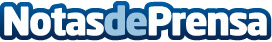 NPG se querella contra Schneider España de Informática, S.AEl fabricante español de electrónica de consumo, se querella contra la empresa Schneider España de Informática S.A. por tratar esta última de hacer cómplice a NPG en un presunto delito contra la propiedad industrial y estafa. Datos de contacto:NPGNota de prensa publicada en: https://www.notasdeprensa.es/npg-se-querella-contra-schneider-espana-de Categorias: Consumo Innovación Tecnológica http://www.notasdeprensa.es